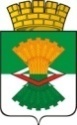 ДУМАМАХНЁВСКОГО МУНИЦИПАЛЬНОГО ОБРАЗОВАНИЯ                                           третьего созываРЕШЕНИЕ от  18 июля   2018   года            п.г.т. Махнёво                           №   338   О принятии к рассмотрению проекта решения Думы Махнёвского муниципального образования «О внесении изменений в Устав Махнёвского муниципального образования» В соответствии   с п.10 ст. 35  Федерального   закона    № 131-ФЗ «Об  общих принципах местного самоуправления в Российской Федерации»,   Дума  Махнёвского муниципального образованияРЕШИЛА:Принять к рассмотрению проект решения Думы Махнёвского муниципального образования «О внесении изменений в Устав Махнёвского муниципального образования», утвержденный Решением Думы муниципального образования, в состав территории которого входит поселок городского типа Махнево, от 4 декабря 2008 года № 60     (с изменениями от 29.07.2009 № 157,от 01.12.2009 № 208, от   05.04.2010 № 252, от 27.05.2010  № 278, от 01.07.2010 № 292, от  27.12.2010 № 379, от 23.06.2011 № 57, от 15.09.2011 №  98, от 22.03.2012 № 164, от 12.09.2012 № 246, от  09.04.2013  № 335,  от 02.07.2013 № 363, от 20.02.2014 №  431, от 10.04.2014 № 455, от 02.10.2014 № 495, от 28.04.2015 № 561, от 03.09.2015 № 597, от 07.07.2016 № 143, от 27.04.2017 № 229, от 06.07.2017  № 257, от 20.02.2018 № 308, от 26.04.2018 № 321), внесённый на рассмотрение в Думу Махнёвского муниципального образования Главой муниципального образования   А.В.Лызловым   (прилагается).Настоящее Решение вступает в силу со дня его принятия.Настоящее Решение   опубликовать  в газете «Алапаевская искра» и разместить  на официальном сайте Махнёвского  муниципального образования  в сети «Интернет». Председатель Думы  муниципального образования                                                         И.М.АвдеевГлава муниципального образования	                      	       А.В.ЛызловПРОЕКТ ДУМАМАХНЁВСКОГО МУНИЦИПАЛЬНОГО ОБРАЗОВАНИЯтретьего созываРЕШЕНИЕ   от                  2018 года             п.г.т. Махнёво                                №    О внесении изменений в Устав  Махнёвского муниципального образования      В соответствии   Федеральными законами  от 05.02.2018 № 15-ФЗ «О внесении изменений в отдельные законодательные акты Российской Федерации по вопросам добровольчества (волонтерства)», от 18.04.2018 № 83-ФЗ «О внесении изменений в отдельные законодательные акты Российской Федерации по вопросам совершенствования организации местного самоуправления», Дума Махнёвского муниципального образованияРЕШИЛА:   Внести   в Устав Махнёвского муниципального образования, утвержденный решением Думы муниципального образования, в состав территории которого входит поселок городского типа Махнево, от 4 декабря 2008 года № 60 (с изменениями от 29.07.2009 № 157,от 01.12.2009 № 208, от   05.04.2010 № 252, от 27.05.2010  № 278, от 01.07.2010 № 292, от  27.12.2010 № 379, от 23.06.2011 № 57, от 15.09.2011 №  98, от 22.03.2012 № 164, от 12.09.2012 № 246, от  09.04.2013  № 335,  от 02.07.2013 № 363, от 20.02.2014 №  431, от 10.04.2014 № 455 от 02.10.2014 № 495, от 28.04.2015 № 561, от 03.09.2015 № 597, от 07.07.2016 № 143, от 27.04.2017 № 229, от 06.07.2017  № 257)  следующие изменения: 1.1 подпункт 34 пункта 1 статьи 5 изложить в следующей редакции: «34) создание условий для расширения рынка сельскохозяйственной продукции, сырья и продовольствия, содействие развитию малого и среднего предпринимательства, оказание поддержки социально ориентированным некоммерческим организациям, благотворительной деятельности и добровольчеству (волонтерству);»;1.2 дополнить статьей 16.1 следующего содержания:«Статья 16.1. Староста сельского населенного пункта1. Для организации взаимодействия органов местного самоуправления и жителей сельского населенного пункта при решении вопросов местного значения в сельском населенном пункте, расположенном в городском округе, может назначаться староста сельского населенного пункта.2. Староста сельского населенного пункта назначается Думой городского округа по представлению схода граждан сельского населенного пункта из числа лиц, проживающих на территории данного сельского населенного пункта и обладающих активным избирательным правом.3. Староста сельского населенного пункта не является лицом, замещающим государственную должность, должность государственной гражданской службы, муниципальную должность или должность муниципальной службы, не может состоять в трудовых отношениях и иных непосредственно связанных с ними отношениях с органами местного самоуправления.4. Лицо не может быть назначено старостой сельского населенного пункта в случаях, установленных федеральным законом.5. Срок полномочий старосты сельского населенного пункта составляет 5 лет.Полномочия старосты сельского населенного пункта прекращаются досрочно по решению Думы городского округа по представлению схода граждан сельского населенного пункта, а также в случаях, установленных федеральным законом.6. Гарантии деятельности, полномочия и иные вопросы статуса старосты сельского населенного пункта устанавливаются нормативным правовым актом Думы городского округа в соответствии с законом Свердловской области.»;1.3 подпункт 53 пункта 1 статьи 31 изложить в следующей редакции: «53) создание условий для расширения рынка сельскохозяйственной продукции, сырья и продовольствия, содействие развитию малого и среднего предпринимательства, оказание поддержки социально ориентированным некоммерческим организациям, благотворительной деятельности и добровольчеству (волонтерству);».          2. Поручить Главе  Махнёвского муниципального образования   направить  настоящее  Решение   на государственную регистрацию в Главное Управление     Министерства      юстиции     Российской    Федерации   по Свердловской области  в установленном законодательством порядке.         3. После государственной регистрации настоящее Решение  опубликовать   в  газете «Алапаевская искра».            4.   Настоящее  Решение вступает в силу со дня его официального опубликования в газете «Алапаевская искра».          5. Контроль  исполнения настоящего Решения возложить на постоянную комиссию по нормативно-правовым вопросам и местному самоуправлению (Омельченко Л.Н.).Председатель Думы  муниципального образования                                                     И.М.АвдеевГлава  муниципального  образования                                               А.В.Лызлов